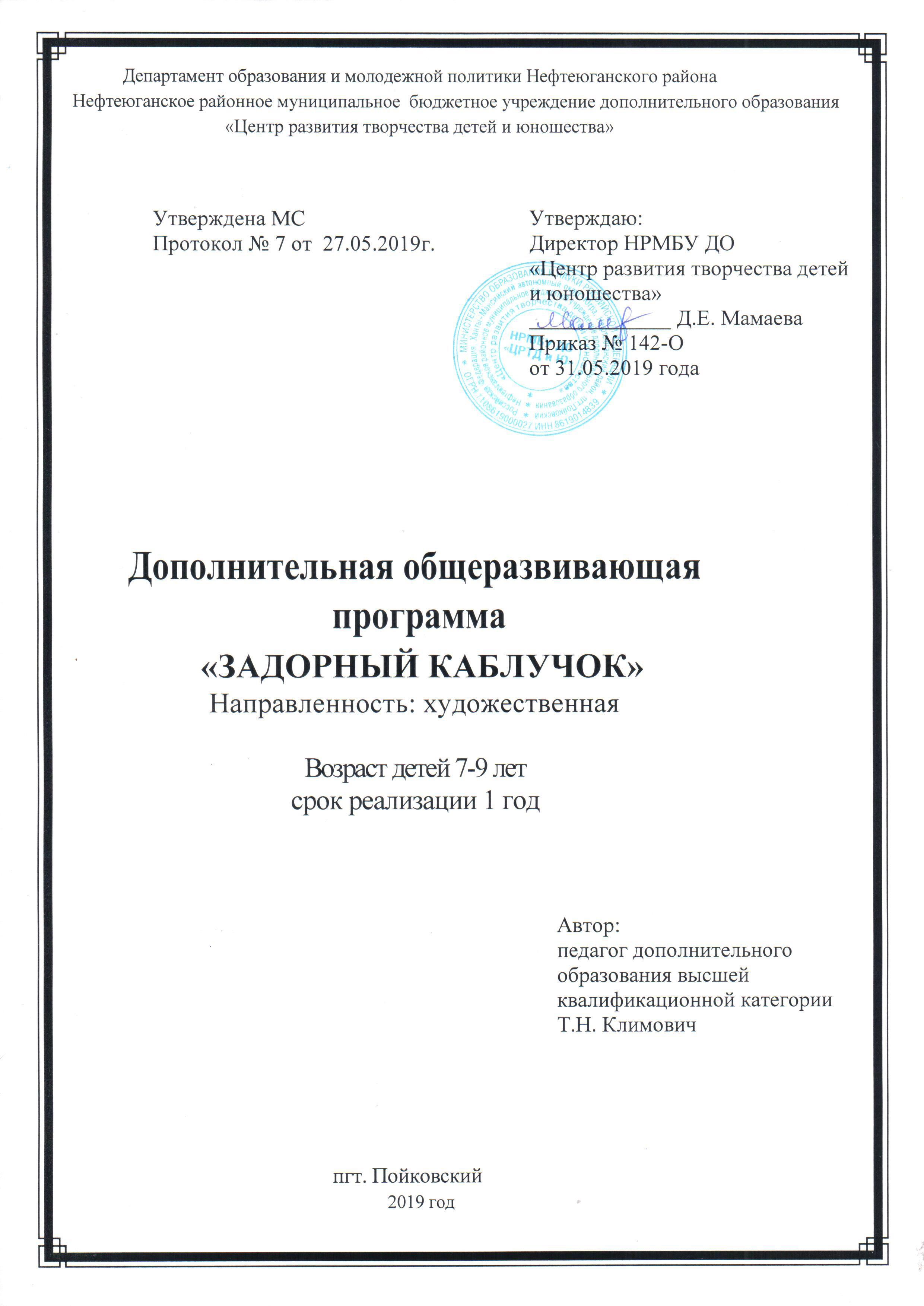 Пояснительная запискаТанец - это уникальное по своей сути явление, в котором слилось воедино и ритм, и движение, и самовыражение, самосовершенствование, и энергия, и задор. Это прекрасная возможность стать здоровым, жизнерадостным, грациозным и уверенным в себе независимо от возраста, танцевального опыта и способностей.Занятия танцами дисциплинируют детей, помогают лучшему согласованию мысли и действий, воспитывают одаренную, физически  крепкую, творческую личность.В основу данной дополнительной общеразвивающей программы «Задорный каблучок» положен народно-сценический танец, который в полной мере обеспечивает духовно-нравственное и художественно-эстетическое развитие детей.Программа  имеет художественную  направленность и создает условия, обеспечивающие развитие творческих способностей и физического воспитания детей в процессе освоения народного танцевального искусства.Актуальность данной образовательной программы характеризуется тем, что в настоящее время со стороны родителей и детей растет спрос на образовательные услуги в области хореографии. Очень часто дети начинают заниматься хореографией уже в дошкольном возрасте, так как родители справедливо считают, что ребенок, который умеет танцевать, развивается быстрее и гармоничнее своих сверстников.Педагогическая целесообразность программы определена тем, что она ориентирована на приобщение каждого ребенка к танцевально-музыкальной культуре, применение полученных знаний, умений и навыков хореографического творчества в концертной и повседневной деятельности.Новизна и  отличительные особенности программы состоят в том, что ее содержание разработано в соответствии с требованиями программ нового поколения, что делает возможным выстроить индивидуальный маршрут развития каждого обучающегося в зависимости от возрастных и физиологических возможностей.  При организации образовательного процесса используются педагогические технологии, которые развивают творческую инициативу детей, воображение, умение передать содержание образа движением.  Данная  программа  является  образовательной, развивающей.Возраст  воспитанников   от  7  до  9  лет.Вид  группы  - профильный.Состав  группы  -  постоянный.В группы принимаются дети, имеющие хорошие физические, музыкальные, танцевальные данные, обладающие выносливостью, трудолюбием, хорошими творческими способностями  и увлеченные искусством танца при наличии медицинской справки.Наполняемость групп, согласно Уставу учреждения и требований Сан Пин:оптимальная – 10-15 человек, допустимая – 15-20 человек.Форма обучения – очная.Форма  занятий  -  групповая, индивидуальная, ансамблевая.Срок реализации – 1 год.Общее  количество  часов в год (на освоение основного курса – 144 часа, на ансамблевые занятия - 72) – 216 часов.Режим занятий – 3 раза в неделю по 2 часа.Продолжительность занятия – 45 минут с 15-минутным перерывом.Для качественного проведения занятий необходима работа  аккомпаниатора. Для музыкального сопровождения занятий предусмотрена работа аккомпаниатора на освоение основного курса программы в количестве 144 часа в год – 2 раза в неделю по 2 часа. Цель программы: развитие творческих способностей детей младшего школьного возраста средствами танцевального искусства. Создание атмосферы радости детского творчества.Задачи:Обучающие:дать первоначальную хореографическую подготовку;Развивающие:формировать правильную осанку, корректировать фигуру ребенка;формировать интерес к танцевальному искусству;развить музыкальность, выразительность и осмысленность исполнения танцевальных движений;развить воображение, фантазию, умение находить свои оригинальные движения для выражения характера музыки;развить познавательный интерес, любознательность и умение творчески мыслить;развивать художественный вкус.Воспитательные:воспитать культуру поведения и общения;воспитать умение ребенка работать в коллективе;заложить основы становления эстетически развитой личности;воспитывать чувство ответственности и трудолюбия.Дополнительная общеразвивающая программа разработана согласно требованиям следующих нормативных документов:Федеральный Закон «Об образовании в Российской Федерации» от 29.12.2012 № 273-ФЗ.Концепция развития дополнительного образования детей (утверждена распоряжением Правительства РФ от 04.09.2014 № 1726-р).СанПиН 2.4.4.3172-14 "Санитарно-эпидемиологические требования к устройству, содержанию и организации режима работы образовательных организаций дополнительного образования детей" (Постановление Главного государственного санитарного врача Российской Федерации от 4 июля 2014 г. №41);Порядок организации и осуществления образовательной деятельности но дополнительным общеобразовательным программам, (утвержден приказом Министерства образования и науки РФ от 09.12.2018 № 196).Стратегия развития воспитания в Российской Федерации на период до 2025 года (утверждена Распоряжением Правительства Российской Федерации от 29 мая 2015 г. N 996-р)Методические рекомендации по проектированию дополнительных общеразвивающих программ (Письмо Департамента государственной политики в сфере воспитания детей и молодежи Министерства образования и науки Российской Федерации от 18.11.2015 № 09-3242).Учебно-тематический планОсновное содержаниеВводное занятие – 2 часаЗнакомство с программой, правилами техники безопасности на занятиях хореографии. Гигиенические требования. Форма для занятий в ансамбле. Расписание.Раздел 1 «Классический танец» -   35 часовТема «Экзерсис у станка» -  21 часТеория: Беседа «Классический танец – основа всех танцевальных форм». Экзерсис у станка и его значение для развития танцевальных способностей.Практика: Выполнение танцевальных движений и поз классического тренажа: плие и гранд плие по 1, 2, 5 позиции лицом к станку. Батман тандю по 1 позиции крестом лицом к станку, с деми плие. Род де жамб партер по 1 позиции, позже с деми плие. Батман тандю жете крестом по 1 позиции. Релевэлянт в сторону по 1 позиции, релевэлянт пассе по 5 позиции лицом к станку. Гран батман жете по  1 позиции в сторону, назад, вперед.Тема «Аллегро» - 10 часовТеория: Беседа «Страна волшебная – балет». Техника исполнения прыжков.Практика: просмотр видеоматериала: фрагмент балета «Лебединое озеро», «Спящая красавица», «Щелкунчик». Выполнение танцевальных прыжков: соте по 1, 2, 5 позиции и па эшаппе.Тема «Понятия анде ор и анде дан в классическом танце» -  2 часаТеория: Понятие термина. Позиции исполнения. Направление и выворотность пятки. Понятия эпольман круазе, эпольман эфасе. Практика: Правильность положения корпуса и рук в данной позе.Контрольное занятие -  2 часаТерминологический диктант. Открытый урок для родителей «Классический танец – основа хореографии». Конкурс танцевальных юбок для занятий классическим экзерсисом.Раздел 2 «Народный танец» - 35 часовТема «Народ и танец» - 2 часаТеория: Беседа о становлении и развитии народного танцевального искусства. Танцы народов мира.Практика: Просмотр и обсуждение видеофильма «Ансамбль Игоря Моисеева». Изучение основных движений русского, украинского  и белорусского танцев.Тема «Танцевальные ходы» - 10 часаТеория: Танцевальные ходы. Шаркающий ход. Ход с каблука. Ход с ударом всей ступней (для мужского класса). Боковой ход с перескоком. Припадание накрест.Практика: Разучивание данных танцевальных ходов русского народного танца.Тема «Танцевальные движения» - 12 часовТеория: Понятие «танцевальное движение». Характеристика основных движений русского народного танца.Практика: Разучивание движений: веревочка. Веревочка с прыжком. Веревочка с притопом. Моталочка – основной вид. Моталочки со скользящим ударом полупальцами, накрест. Полуприсядки. Присядка-разножка. Присядка – мяч, с поворотом коленей, с опорой на руки. Метелочка. Подсечка. Качалка. Хлопки и хлопушки: в ладоши с согнутыми в локтях руками перед собой, справа и слева. Хлопки одинарные по внутренней и внешней стороне голенища сапога, одинарные удары ладонями по бедру. Хлопки в ладоши вытянутыми в локтях руками спереди и сзади, вверху и внизу. Прыжковые движения. Пистолет. Разножка.Тема «Дробные движения» - 7 часовТеория: Что такое дробь. Особенности исполнения дроби.Практика: Разучивание дробных движений: удары всей ступней одинарные и двойные, дроби с подскоком. Тема «Народный костюм» -  2 часаТеория: Знакомство с народным сценическим костюмом разных национальностей. Их особенности. Диспут «Народный танец и народный костюм: что важнее?». Итоговое занятие –  2 часаКласс-концерт «Истоки народного танца».Раздел 3 «Творческая деятельность» -  72 часаПостановка танцевальных номеров, согласно репертуарному плану.Урок-сюжет «Чем дальше в будущее смотрим, тем больше прошлым дорожим».Участие в концертных программах, мероприятиях, конкурсах, уроках-праздниках для родителей и совместно с родителями: «Центр творчества открывает сезон», фестиваль «Содружество», районный конкурс «Веснушка», отчетный концерт коллектива, выездные концерты.Планируемые  результатыУ обучающихся должны быть сформированы и выражены следующие качества:ответственное отношение к учению; трудолюбие и ответственность за результаты своей деятельности;умение общаться при коллективном исполнении;   организованность, инициативность, любознательность, потребность помогать другим, уважение к чужому труду и результатам труда, культурному наследию.Условия реализации программыДля успешной реализации программы необходимы:танцевальный класснеобходимое количество часов работы педагога и аккомпаниатора.Материально-техническое оснащение:деревянный настил пола;зеркальная стенка;станки;фортепьяно, баян; аудиоаппаратура;компьютер, телевизор;специальная форма для занятий (спортивные купальники, трико, балетные тапочки, танцевальная обувь);сценические костюмы.Методическое обеспечение:учебные пособия, методические материалы и разработки по разделам и темам программы; видеоматериалы; музыкальные фонограммы;методическая литература по классическому и народному танцу.Кадровое обеспечение:педагог дополнительного образования, руководитель коллектива, имеющий высшее или среднее профессиональное образование в хореографии;педагог дополнительного образования, аккомпаниатор, имеющий высшее или среднее профессиональное музыкальное образование.Формы аттестацииЦелью аттестации является установление соответствия образовательного уровня обучающихся требованиям данной дополнительной общеразвивающей программы, установления фактического уровня теоретических знаний, практических умений и навыков обучающихся, их учебных компетенций.Для достижения цели и задач аттестации обучающихся, в рамках реализации данной программы, осуществляются следующие виды аттестации:текущая аттестация;полугодовая и годовая аттестация.Аттестации подлежат все обучающиеся творческого коллектива. Форма текущей аттестации: тестирование, практическая работа, викторина, концертные и конкурсные выступления.Форма фиксации образовательных результатов по данной программе:  карта успешности, зачетный лист участия в концертной и конкурсной деятельности.Отслеживание развития ребенка и результативности его деятельности осуществляется методами: наблюдения, опроса, самоконтроля, контрольных заданий практического и теоретического характера. При этом учитываются следующие критерии:внимание, сосредоточенность – как быстро схвачена суть движения, его структура, амплитудность;уровень трудности – нужны ли подготовительные упражнения;музыкальность – исполнение движения с учетом музыкальных характеристик;координация – исполнение движения в «чистом виде», в сочетании с движениями рук, ног, головы, корпуса.Этапы педагогического контроляПолугодовая и годовая аттестация проводится в рамках административного контрольного среза (3-я неделя декабря, 4-ая неделя апреля), согласно Положению о Зачетной Неделе.Формы проведения аттестации: тестирование, зачет, защита творческих работ и проектов.Перечень диагностических методикДля изучения результатов и эффективности воспитания и развития наиболее объективными и реально измеряемыми показателями являются ведущие мотивы поведения детей, нравственные ценности и ориентации, поступки обучающихся. Анкета «Мотивы для занятий в детском объединении;Анкета «Интерес к совместной деятельности»;Диагностическая карта «Уровень воспитанности обучающихся»;Анкета «Удовлетворённость обучающихся образовательным процессом»Методика «Наши отношения» (составлена по книге Л.М. Фридман)Методика «Репка».Особенности методики обучения. Методические материалы.Процесс обучения  построен на реализации следующих дидактических принципов:принцип сознательности и активности, предусматривающий сознательное отношение к занятиям, воспитание у воспитанников заинтересованности в овладении основных элементов хореографического искусства; принцип наглядности, который позволяет создать представление о темпе, ритме, амплитуде, правильного исполнения отдельных движений, упражнений, заданных комбинаций;принцип доступности - требует постановки перед обучающимися задач, соответствующих их силам, постепенного повышения трудности осваиваемого материала и соблюдения в обучении элементарных дидактических правил: от известного к неизвестному, от легкого - к трудному, от простого к сложному.принцип систематичности - предусматривает непрерывность процесса формирования хореографических навыков, чередование работы и отдыха для поддержания работоспособности и активности детей, определенную последовательность решения заданий.Содержание программы учитывает возрастные и психологические особенности детей, анатомо-физиологические данные возрастного периода.Элементы классического экзерсиса вводятся постепенно. При закреплении в обучении элементам экзерсиса вводятся дидактические музыкальные игры. Для обозначения движений экзерсиса пользуется общепринятая терминология на французском языке.На занятиях применяются традиционные методы обучения: такие как использование слова, наглядного восприятия и практические методы.Метод использования слова – универсальный метод обучения. С его помощью решаются различные задачи: раскрывается содержание хореографических и музыкальных произведений, объясняются элементарные основы азбуки хореографии, описывается техника движений в соответствии с музыкой и другое. Это определяет разнообразие методических приемов использования слова в обучении: рассказ, беседа, обсуждение, словесное сопровождение движений  и т.д.Методы наглядного восприятия способствуют более быстрому, глубокому и прочному усвоению воспитанниками программы курса, повышению интереса к изучаемым упражнениям. К ним можно отнести: качественный показ движений и отдельных композиций педагогом, прослушивание музыкального произведения, отдельной музыки, которая помогает закреплять мышечное чувство и запоминать движения в связи со звучанием музыкальных отрывков. Важным наглядным приемом является просмотр видеозаписей, посещение концертов ведущих хореографических коллективов. Практические методы основаны на активной деятельности самих воспитанников ансамбля. Это метод целостного освоения упражнений, метод обучения посредством постепенного разучивания отдельных движений, далее составление комбинации из  ранее изученных  и применение их в определенной хореографической постановке. В основу обучения положены  следующие образовательные технологии: структурно-логическая технология, технология проблемного обучения, личностно-ориентированные и здоровьесберегающие технологии. Основной формой учебно-воспитательного процесса является групповое занятие, для которого характерны: постоянный состав занимающихся, определенная длительность, строгая регламентация заданий. Программой предусмотрены разнообразные формы проведения занятий: теоретические занятия, занятие-практикум, класс-концерт, открытые занятия для родителей и учащихся, занятие-конкурс.Схема построения занятия:подготовительная часть;основная часть;заключительная часть.Такая схема построения занятия наиболее полно способствует:достижению максимальных результатов с минимальной затратой времени и энергии занимающихся;способствует сохранению высокой работоспособности в течение всего занятия;обеспечивает благоприятные для здоровья ребят условий проведения и режима урока танцев. Одним из важных моментов, предусмотренных программой, является информатизация образовательного процесса. Процесс использования современных информационно-коммуникативных технологий представлен разными видами деятельности: сбор и переработка информации, создание мультимедийных презентаций к занятиям, хранение и обработка в электронном виде результатов выполненных работ (фото и видео материалы), работа с Интернет-сайтами.1. Методические материалы:Методические рекомендации «В помощь юному танцору»;Методическая разработка «Классический танец»;Методическая разработка «Народный танец»;Методическая разработка «Рожденные народом, сохраненные временем»2. Разработки занятий:Творческий конкурс «Люблю березку русскую»;Театрализованное хореографическое действо «Иван да Марья»;Учебно-воспитательное занятие «Чем дальше в будущее смотрим, тем больше прошлым дорожи»Аудиотека:«Вальсы и марши»;«Музыкальная энциклопедия»; Фонограммы к танцам народов мира.Видеотека:Выступления танцевальных коллективов;Фильмы о профессиональных танцевальных коллективах и отдельных исполнителей, фильмы о балете и балетные спектакли.Календарный учебный графикКалендарный графикк дополнительной общеразвивающей программе  «Задорный каблучок» на 2019-2020 учебный год.Литература:Бочкарева, Н. И. Русский народный танец: теория и методика: учебное пособие для студентов вузов культуры и искусств. – Кемерово: Кемеровский государственный университет культуры и искусств, 2006.Богданов Г.Ф. Сказ о русском традиционном хореографическом фольклоре: Методическое пособие. – М.: ВЦХТ («Я вхожу в мир искусств»), 2012.Матвеев, В. Ф. Русский народный танец. Теория и методика преподавания. (Учебники для вузов. Специальная литература) – СПб: Планета музыки, Лань, 2010Гусев, Г. П. Методика преподавания народного танца. Танцевальные движения и комбинации на середине зала. – М.: Владос, 2003.Гусев, Г. П. Методика преподавания народного танца. Упражнения у станка. (Учебное пособие для вузов). М.: Владос, 2005. «Методика преподавания народного танца» Танцевальные движения и комбинации на середине зала. Гусев Г.П. Учебное пособие. Гуманит. изд. центр ВЛАДОС, 2005Пуртова Т. В. Учите детей танцевать – М.: Век информации, 2009Тарасов Н. Классический танец. – СПб., 2005 Тимошенко, Л. Г. Русский народный костюм : областные особенности: учебное пособие; [под ред. В. Н. Куровского] ; МОиН РФ, ФГБОУ ВПО ТГПУ. - Томск: Издательство Томского государственного педагогического университета, 2012.«Учите детей танцевать» Пуртова Т.В., Беликова А.Н., Кветная О.В., М.: Гуманит. изд. Центр ВЛАДОС, 2003Щуров В.М. Жанры русского музыкального фольклора: Учеб. пособие для музыкальных вузов и училищ. В 2-х ч. Ч. 1: История, бытование, музыкально- поэтические особенности. — М.: Музыка, 2007.Шеренев В.Г. От ритмики к танцу – М.: Один из лучших,2008.Шипилова С.Г. Танцевальные упражнения. – М., 2004Школа танцев для юных.  – СПб., 2003Хуторской А.В. Статья «Технология проектирования ключевых компетенций и предметных компетенций». // Интернет - журнал "Эйдос"Электронные ресурсы:Русский народный танец [Электронный ресурс] Режим доступа: www.yourinternetportal.ru.Движения в русском народном танце [Электронный ресурс] Режим доступа: http://piruet.info№п/пРаздел, темыКоличествочасовТеоретическиеПрактические1.Вводное занятие22-2.Раздел 1 «Классический танец»Тема «Экзерсис у станка»Тема «Аллегро»Тема «Понятия анде ор и анде дан в классическом танце»Контрольное занятие362210224211-32209123.Раздел 2 «Народный танец»Тема «Народ и танец»Тема «Танцевальные ходы»Тема «Танцевальные движения»Тема «Дробные движения»Тема «Народный костюм»Итоговое занятие – класс-концерт34210108224-1112-302997-24.Раздел 3 «Творческая деятельность»Постановка танцевальных номеровУчастие в концертных программах, мероприятиях, конкурсах, уроках-праздниках для родителей и совместно с родителями144124204-414012416Итого:21614202               Должны знать              Должны уметьОсновные позиции и положения рук и ног в народном танцеПоказать позиции ног и рук народного танцаЭлементы движений народного танца и их названияИсполнять движения в соответствии с названиямиОсновные точки репетиционного зала и танцевальные рисункиПоказать точки и основные рисунки в соответствии с названиемТемп и ритм музыкального звучанияИсполнять движения в соответствие с музыкой. Прохлопать заданный музыкальный ритм.Названия элементов народно-сценического экзерсисаИсполнить основные элементыДвижения отличительные  особенности мужского и женского танцаИсполнить движения мужского и женского характераМузыкальные жанрыОпределить жанр по звучаниюОсновные шаги и движения танца Выполнять в парах движения из танца Раздел программыФормы и средства контроляЧто проверяется«Классический танец»Терминологический диктант. Практическая работа.Открытый урок для родителей «Классический танец – основа хореографии». Теория: знание французской терминологии классического экзерсиса. Название движений.Практика: Правильность исполнения ранее изученных движений классического экзерсиса у станка. Музыкальность – исполнение движения с учетом музыкальных характеристик.Координация – исполнение движения в «чистом виде», в сочетании с движениями рук, ног, головы, корпуса.Раздел 2 «Народный танец»:Тема «Танцевальные ходы»Тема «Танцевальные движения»Тема «Дробные движения»Час вопросов и ответовТест Самостоятельная работа – практическое исполнение заданного движенияТест Самостоятельная работа – практическое исполнение дробного движенияКласс-концерт «Истоки народного танца»Теория: Название ходов.Практика:  выполнение изученных движений.Теория: Название танцевальных движений.Практика: выполнение изученных движений.Теория: Понятие «дробь»,  «дробные выстукивания». Виды дроби.Практика: выполнение изученных дробных движений.Дата начала обучения по программеДатаокончания обучения по программеВсегоучебныхнедельКоличествоучебныхчасовРежим занятий01 сентября2019 г.15 мая2020 г.362163 раза в неделю по 2 часа№ Месяц Число Время проведения занятия Форма занятияКол-во часовТема занятиякабинетФорма контроля1сентябрь0318.00-18.4519.00-19.45Вводное занятие. 2Введение в образовательную программу. № 5Собеседование. Наблюдение. 2сентябрь0518.00-18.4519.00-19.45Комбинированное занятие2«Экзерсис у станка»№ 5Наблюдение. Рефлексия.3сентябрь0718.00-18.4519.00-19.45Практическое занятие2«Экзерсис у станка»№ 5Наблюдение. Рефлексия.4сентябрь1018.00-18.4519.00-19.45Практическое занятие2«Экзерсис у станка»№ 5Беседа. Наблюдение. 5сентябрь1218.00-18.4519.00-19.45Практическое занятие2«Экзерсис у станка»№ 5анализ выполнения комбинаций6сентябрь1418.00-18.4519.00-19.45Практическое занятие2«Экзерсис у станка»№ 5Наблюдение. Беседа. 7сентябрь1718.00-18.4519.00-19.45Практическое занятие2«Экзерсис у станка»№ 5Самостоятельное исполнение8сентябрь1918.00-18.4519.00-19.45Практическое занятие2«Экзерсис у станка»№ 5Наблюдение. Беседа.9сентябрь2118.00-18.4519.00-19.45Практическое занятие2«Экзерсис у станка»№ 5Анализ и самоанализ. 10сентябрь2418.00-18.4519.00-19.45Практическое занятие2«Экзерсис у станка»№ 5Собеседование. Анализ выполненных работ.11сентябрь2618.00-18.4519.00-19.45Практическое занятие2«Экзерсис у станка»№ 5Беседа. Наблюдение.12сентябрь2818.00-18.4519.00-19.45Практическое занятие2«Экзерсис у станка»№ 5Наблюдение. Беседа13октябрь0118.00-18.4519.00-19.45Генеральная репетиция2Подготовка к концертной программе «День учителя»№ 5Беседа. Наблюдение.14октябрь0318.00-18.4519.00-19.45Комбинированное   занятие2«Аллегро»№ 5Наблюдение. Беседа15октябрь0518.00-18.4519.00-19.45Практическое занятие2«Аллегро»№ 5Беседа. Наблюдение.16октябрь0818.00-18.4519.00-19.45Практическое занятие2«Аллегро»№ 5Анализ.17октябрь1018.00-18.4519.00-19.45Практическое занятие2«Аллегро»№ 5Наблюдение.18октябрь1218.00-18.4519.00-19.45Практическое занятие2«Аллегро»№ 5Наблюдение.19октябрь1518.00-18.4519.00-19.45Комбинированное занятие2«Понятия анде ор и анде дан в классическом танце»№ 5Наблюдение. Анализ типичных ошибок20октябрь1718.00-18.4519.00-19.45Контрольное занятие2Контрольное занятие№ 5Самостоятельная работа.21октябрь1918.00-18.4519.00-19.45Практическое занятие2«Белорусский народный танец»№ 5Наблюдение. Беседа22октябрь2218.00-18.4519.00-19.45Теоретическое занятие2«Народ и танец»№ 5Анализ выступления.23октябрь2418.00-18.4519.00-19.45Практическое занятие2«Танцевальные ходы»№ 5Наблюдение.24октябрь2618.00-18.4519.00-19.45Практическое занятие2«Танцевальные ходы»№ 5Наблюдение.25октябрь2918.00-18.4519.00-19.45Практическое занятие2«Танцевальные ходы»№ 5Наблюдение.26октябрь3118.00-18.4519.00-19.45Практическое занятие2«Танцевальные ходы»№ 5Анализ выступления27ноябрь0218.00-18.4519.00-19.45Практическое занятие2«Танцевальные ходы»№ 5Наблюдение. Анализ.28ноябрь0518.00-18.4519.00-19.45Практическое занятие2«Танцевальные движения»№ 5Наблюдение.29ноябрь0718.00-18.4519.00-19.45Практическое занятие2«Танцевальные движения»№ 5Наблюдение.30ноябрь0918.00-18.4519.00-19.45Практическое занятие2«Танцевальные движения»№ 5Наблюдение.31ноябрь1218.00-18.4519.00-19.45Репетиционное занятие2«Танцевальные движения»№ 5Наблюдение.32ноябрь1418.00-18.4519.00-19.45Репетиционное занятие2Подготовка к фестивалю «Содружество»№ 5Наблюдение.33ноябрь1618.00-18.4519.00-19.45Практическое занятие2«Танцевальные движения»№ 5Наблюдение.34ноябрь1918.00-18.4519.00-19.45Практическое занятие2«Дробные движения»№ 5Беседа. Наблюдение.35ноябрь2118.00-18.4519.00-19.45Практическое занятие2«Дробные движения»№ 5Наблюдение.36ноябрь2318.00-18.4519.00-19.45Практическое занятие2«Дробные движения»№ 5Наблюдение.37ноябрь2618.00-18.4519.00-19.45Практическое занятие2«Дробные движения»№ 5Наблюдение.38ноябрь2818.00-18.4519.00-19.45Генеральная репетиция2Подготовка к концертной программе «День матери»№ 5Беседа. Наблюдение.39ноябрь3018.00-18.4519.00-19.45занятие-игра2«Народный костюм»№ 5Наблюдение.40декабрь0318.00-18.4519.00-19.45Класс-концерт2Итоговое занятие по теме№ 5Наблюдение.41декабрь0518.00-18.4519.00-19.45Практическое занятие2«Постановочная деятельность»№ 5Наблюдение.42декабрь0718.00-18.4519.00-19.45Практическое занятие2«Постановочная деятельность»№ 5Наблюдение.43декабрь1018.00-18.4519.00-19.45Практическое занятие2«Постановочная деятельность»№ 5Самостоятельная работа.44декабрь1218.00-18.4519.00-19.45Практическое занятие2Постановочная деятельность№ 5Наблюдение.45декабрь1418.00-18.4519.00-19.45Практическое занятие2Постановочная деятельность№ 5Наблюдение.46декабрь1718.00-18.4519.00-19.45Практическое занятие2Постановочная деятельность№ 5Беседа. Наблюдение.47декабрь1918.00-18.4519.00-19.45Практическое занятие2Постановочная деятельность№ 5Анализ выступления.48декабрь2118.00-18.4519.00-19.45Практическое занятие2Постановочная деятельность№ 5Самостоятельная работа.49декабрь2418.00-18.4519.00-19.45Практическое занятие2Постановочная деятельность№ 5Наблюдение.50декабрь2618.00-18.4519.00-19.45Практическое занятие2Постановочная деятельность№ 5Беседа. Наблюдение.51декабрь2818.00-18.4519.00-19.45Постановочная деятельность2Постановочная деятельность№ 5Анализ выступления.52декабрь3118.00-18.4519.00-19.45Практическое занятие2Постановочная деятельность№ 5Беседа. Наблюдение.53январь0918.00-18.4519.00-19.45Практическое занятие2Постановочная деятельность№ 5Наблюдение.54январь1118.00-18.4519.00-19.45Практическое занятие2Постановочная деятельность№ 5Наблюдение.55январь1418.00-18.4519.00-19.45Практическое занятие2Постановочная деятельность№ 5Наблюдение.56январь1618.00-18.4519.00-19.45Практическое занятие2Постановочная деятельность№ 5Наблюдение.57январь1818.00-18.4519.00-19.45Практическое занятие2Постановочная деятельность№ 5Наблюдение.58январь2118.00-18.4519.00-19.45Комбинированное занятие2Постановочная деятельность№ 5Наблюдение.59январь2318.00-18.4519.00-19.45Практическое занятие2Постановочная деятельность№ 5Наблюдение.60январь2518.00-18.4519.00-19.45Практическое занятие2Постановочная деятельность№ 5Наблюдение.61январь2818.00-18.4519.00-19.45Практическое занятие2Постановочная деятельность№ 5Беседа. Наблюдение.62январь3018.00-18.4519.00-19.45Практическое занятие2Постановочная деятельность№ 5Наблюдение.63февраль0118.00-18.4519.00-19.45Практическое занятие2Постановочная деятельность№ 5Наблюдение.64февраль0418.00-18.4519.00-19.45Практическое занятие2Постановочная деятельность№ 5Наблюдение.65февраль0618.00-18.4519.00-19.45Практическое занятие2Постановочная деятельность№ 5Наблюдение.66февраль0818.00-18.4519.00-19.45Практическое занятие2Постановочная деятельность№ 5Наблюдение.67февраль1118.00-18.4519.00-19.45Репетиционное занятие2Подготовка к фестивалю «Роснефть зажигает звезды»№ 5Наблюдение.68февраль1318.00-18.4519.00-19.45Репетиционное занятие2Подготовка к фестивалю «Роснефть зажигает звезды»№ 5Наблюдение.69февраль1518.00-18.4519.00-19.45Практическое занятие2Постановочная деятельность№ 5Наблюдение.70февраль1818.00-18.4519.00-19.45Репетиционное занятие2Подготовка к фестивалю «Слава тебе, Россия»№ 5Наблюдение.71февраль2018.00-18.4519.00-19.45Практическое занятие2Постановочная деятельность№ 5Наблюдение.72февраль2218.00-18.4519.00-19.45Практическое занятие2Постановочная деятельность№ 5Наблюдение.73февраль2518.00-18.4519.00-19.45Практическое занятие2Постановочная деятельность№ 5Наблюдение.74февраль2718.00-18.4519.00-19.45Практическое занятие2Постановочная деятельность№ 5Наблюдение.75февраль2918.00-18.4519.00-19.45Практическое занятие2Постановочная деятельность№ 5Наблюдение.76март0318.00-18.4519.00-19.45Практическое занятие2Постановочная деятельность№ 5Наблюдение.77март0518.00-18.4519.00-19.45Практическое занятие2Постановочная деятельностьАнализ78март0718.00-18.4519.00-19.45Концертная программа2Концерт, посвященный 8-му мартаАнализ79март1018.00-18.4519.00-19.45Практическое занятие2Постановочная деятельность№ 5Наблюдение.80март1218.00-18.4519.00-19.45Практическое занятие2Постановочная деятельность№ 5Наблюдение.81март1418.00-18.4519.00-19.45Практическое занятие2Постановочная деятельность№ 5Наблюдение.82март1718.00-18.4519.00-19.45Репетиционное занятие2Подготовка к фестивалю «Веснушка»Анализ83март1918.00-18.4519.00-19.45Практическое занятие2Постановочная деятельностьАнализ84март2118.00-18.4519.00-19.45Практическое занятие2Постановочная деятельность№ 5Наблюдение.85март2418.00-18.4519.00-19.45Практическое занятие2Постановочная деятельность№ 5Наблюдение.86март2618.00-18.4519.00-19.45Практическое занятие2Постановочная деятельность№ 5Наблюдение.87март2818.00-18.4519.00-19.45Практическое занятие2Постановочная деятельность№ 5Наблюдение.88март3118.00-18.4519.00-19.45Практическое занятие2Постановочная деятельность№ 5Наблюдение.89апрель0218.00-18.4519.00-19.45Практическое занятие2Постановочная деятельность№ 5Наблюдение.90апрель0418.00-18.4519.00-19.45Практическое занятие2Постановочная деятельность№ 5Наблюдение.91апрель0718.00-18.4519.00-19.45Практическое занятие2Постановочная деятельность№ 5Наблюдение.92апрель0918.00-18.4519.00-19.45Практическое занятие2Постановочная деятельность№ 5Наблюдение.93апрель1118.00-18.4519.00-19.45Практическое занятие2Постановочная деятельность№ 5Наблюдение.94апрель1418.00-18.4519.00-19.45Практическое занятие2Постановочная деятельность№ 5Наблюдение.95апрель1618.00-18.4519.00-19.45Практическое занятие2Постановочная деятельность№ 5Наблюдение.96апрель1818.00-18.4519.00-19.45Практическое занятие2Постановочная деятельность№ 5Наблюдение.97апрель2118.00-18.4519.00-19.45Репетиционное занятие2Подготовка к конкурсу «Радуга»№ 5Анализ98апрель2318.00-18.4519.00-19.45Практическое занятие2Постановочная деятельность№ 5Анализ99апрель2518.00-18.4519.00-19.45Практическое занятие2Постановочная деятельность№ 5Наблюдение.100апрель2818.00-18.4519.00-19.45Практическое занятие2Постановочная деятельность№ 5Наблюдение.101апрель3018.00-18.4519.00-19.45Практическое занятие2Постановочная деятельность№ 5Наблюдение.102май0218.00-18.4519.00-19.45Практическое занятие2Постановочная деятельность№ 5Наблюдение.103май0518.00-18.4519.00-19.45Генеральная репетиция2Концертная программа, посвященная Дню ПобедыКонц. залНаблюдение.104май0718.00-18.4519.00-19.45Практическое занятие2Постановочная деятельность№ 5Наблюдение.1050918.00-18.4519.00-19.45Практическое занятие2Постановочная деятельность№ 5Наблюдение.1061218.00-18.4519.00-19.45Практическое занятие2Постановочная деятельность№ 5Наблюдение.1071418.00-18.4519.00-19.45Практическое занятие2Постановочная деятельность№ 5Наблюдение.1081618.00-18.4519.00-19.45Практическое занятие2Постановочная деятельность№ 5Наблюдение.